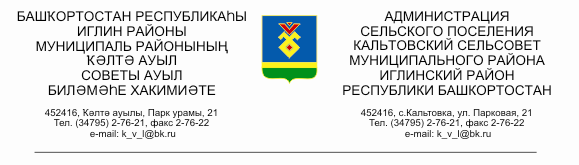 Об утверждении Муниципальной  программы «Совершенствование работы органов местного самоуправления сельского поселения Кальтовский сельсовет муниципального района Иглинский район на 2016-2018 годы»КАРАР                                                                           ПОСТАНОВЛЕНИЕ28 декабрь 2017 й.                         № 191                         28 декабря 2017 г.         В соответствии со статьей 179 Бюджетного Кодекса Российской Федерации, Федеральным законом от 06.10.2003 г № 131-ФЗ «Об общих принципах организации местного самоуправления в Российской Федерации», руководствуясь Уставом сельского поселения  Кальтовский сельсовет муниципального района Иглинский район                                            ПОСТАНОВЛЯЮ:     1.Утвердить муниципальную программу «Совершенствование работы органов местного самоуправления сельского поселения Кальтовский сельсовет на 2018-2022 годы» согласно приложению.     2. Отменить постановление главы сельского поселения Кальтовский сельсовет муниципального района Иглинский  район  Республики Башкортостан  от 30 декабря 2015 года № 172  «Совершенствование деятельности органоа местного самоуправ-ления сельского поселения Кальтовский сельсовет муниципального района Иглинский район Республики Башкортостан на 2016-2018 годы».     2.Финансирование расходов на реализацию программы осуществлять в преде- лах средств, предусмотренных в бюджете сельского поселения на указанные цели.    3.Контроль за исполнением настоящего постановления оставляю за собой.Глава сельского поселения                                                          В.А. Кожанов                                                                                              Приложение                                                                                    к постановлению главы                                                                              сельского поселения                                                                                  Кальтовский сельсовет                                                                                от 28.12.2017г  № 191 Муниципальная программа«Совершенствование работы органов местного самоуправления сельского поселения Кальтовский сельсовет муниципального района  Иглинский район на 2018-2022 годы»Раздел 1.Паспорт муниципальной программы «Совершенствование работы органов местного самоуправления сельского поселения Кальтовский сельсовет »Раздел 2. Анализ текущей ситуации в сфере реализации муниципальной программыМестное самоуправление в Российской Федерации составляет одну из основ конституционного строя. Эффективное местное самоуправление является одним из условий социально-экономического развития муниципального образования, повышения качества жизни населения , повышения доверия населения к власти.В настоящее время перед органами местного самоуправления стоит задача обеспечения устойчивого развития и совершенствования местного самоуправления, направленного на эффективное решение вопросов местного значения, реализацию переданных органам местного самоуправления отдельных государственных полномочий, оказание помощи населению в осуществлении собственных инициатив по вопросам местного значения. Развитие поселения, управление им может быть эффективным только в том случае, если имеется заинтересованность населения в общественно значимых вопросах, их решении.Одним из главных показателей эффективности работы администрации сельского поселения является обеспечение бюджетного процесса. Бюджетная политика направлена на укрепление доходной базы местного бюджета и повышение качества управления муниципальными финансами. Проводится работа по оптимизации расходов бюджета и исполнению принятых обязательств, в первую очередь по социально значимым и первоочередным расходам.Важным фактором в совершенствовании системы муниципального управления является наличие современного программного обеспечения и оборудования, важно планомерно производить  его замену и модернизацию. Наличие доступа муниципальных служащих к сети интернет, наличие электронного канала связи с вышестоящими организациями позволит создавать единое информационное пространство.Решение вопросов местного значения осуществляется администрацией СП в рамках полномочий, определенных Уставом и Федеральным законом №131-ФЗ. В настоящее время особое внимание администрация поселения уделяет вопросам открытости и гласности в своей деятельности, обеспечению свободного доступа граждан к информации в различных сферах жизнеобеспечения.Обращение граждан в администрацию сельского поселения – важное средство осуществления и охраны прав личности, укрепление связи должностных лиц с населением, существенный источник информации. Являясь одной из форм участия граждан в осуществлении местного самоуправления, они способствуют усилению контроля населения за деятельностью администрации поселения .        В 2017 году в администрацию сельского поселения от граждан поступило: 5 письменный обращений и 45 устных. В 2016 году количество обращений составило: 6 письменных обращений и 28 устных обращений.Сравнительные данные о количестве и характере  актуальных вопросов поступивших в администрацию сельского поселения в 2016 – 2017 годах, приведены в следующей таблице. Данные о количестве и характере актуальных вопросов, поступивших в администрацию сельского поселенияВсе поступившие обращения были рассмотрены в сроки, установленные Федеральным законом от 02.05.2006 № 59-ФЗ «О порядке рассмотрения обращений граждан Российской Федерации». По анализу фактов, изложенных в поступивших обращениях, были даны разъяснения по действующему законодательству, о правах заявителей, приняты меры по устранению нарушений.Одним из основных условий достижения стратегических целей социально-экономического развития сельского поселения является грамотное проведение финансовой, бюджетной, налоговой и долговой политики, направленной на обеспечение необходимого уровня доходов бюджета поселения, мобилизацию дополнительных финансовых ресурсов в целях полного и своевременного исполнения расходных обязательств.Для реализации Программы необходимо обеспечить решение следующих задач:-сбалансированное управление доходами и расходами;-совершенствование нормативно-правовой базы;-контроль за своевременным исполнением действующего законодательства;-организационное, методическое, аналитическое, информационное, финансовое, материально-техническое обеспечение деятельности администрации;-создание условий для оптимального организационно-правового обеспечения муниципальной службы;-создание открытости, гласности в деятельности администрации;-внедрение механизмов противодействия коррупции на муниципальной службе;-создание систему информирования граждан;Программа позволит сформировать условия для устойчивого социально-экономического развития территории сельского поселения, эффективной реализации полномочий, развития и совершенствования системы муниципальной службы, создание целостной системы информационного обеспечения местного самоуправления. Раздел 3.Цели и ожидаемые результаты реализации муниципальной                                              ПрограммыЦелью настоящей Программы является  повышение эффективности работы  и результатов в сфере социально-экономического развития, эффективной реализа- ции полномочий администрации сельского поселения. Для решения поставленной  цели необходимо обеспечить эффективное функционирование деятельности адми нистрации сельского поселения.                3.1.Сведения о целевых индикаторах реализации Программы                        3.2.Ожидаемые результаты реализации ПрограммыПоддержка местного самоуправления программно-целевым методом плани- рования позволит включить в бюджетный процесс механизмы среднесрочного планирования и повысить результативность бюджетных расходов, что обеспечит направление бюджетных средств на достижение конечных общественно значимых и измеримых результатов с одновременным контролем за достижением намеченных целей и результатов.  В рамках реализации Программы предполагается достижение следующих результатов:                                                                                                       - эффективная работа администрации сельского поселения, повышение результатов и качества ее работы, ориентированные на конечный результат;- техническое оснащение и укрепление материально –технической базы;     - внедрение автоматизированных технологий в работе администрации, создание условий для ее дальнейшего развития, улучшения условий работы  с населением.                   Раздел 4. Ресурсное обеспечение реализации Программы.          Финансирование мероприятий Программы осуществляется за счет средств местного бюджета. Общий объем финансирования Программы на 2018-2022 годы указан в паспорте программы. Объемы финансирования Программы за счет местного бюджета носят  прогнозный характер и подлежат ежегодному уточнению в установленном порядке при формировании проектов местного бюджета на очередной финансовый год исходя из возможностей местного бюджета.          Для выполнения Программы необходимо реализовать аналитическую под- программу «Обеспечение деятельности органов местного самоуправления сельского поселения Кальтовский сельсовет МР Иглинский район на 2018-2022 годы».                                                                           Приложение №1  к ПрограммеАналитическая подпрограмма«Обеспечение деятельности органов местного самоуправления сельского поселения Кальтовский сельсовет на 2018-2022 годы» Раздел 1. Паспорт подпрограммы Раздел 2. Краткая характеристика сферы реализации подпрограммы.Решение вопросов местного значения осуществляется администрац администрацией сельского поселения (исполнительно-распорядительного органа местного самоуправления) в рамках полномочий, определенных Уставом .К основным направлениям деятельности администрации относятся:-мобилизация доходных источников местного бюджета, эффективное расходование бюджетных средств;-инвестиционное развитие поселения;-реализация намеченных программ по дорожному строительству, капитальному ремонту муниципального имущества, благоустройству территории, выполнения наказов и предложений жителей поселения.Администрация Уставом наделена полномочиями по решению вопросов  местного значения и полномочиями для осуществления отдельных государствен- ных полномочий, переданных органам местного самоуправления федеральными и республиканскими законами. Для этого сформирована структура администрации.Глава администрации сельского поселения по решению вопросов местного значения и иных вопросов, относящихся к его компетенции, взаимодействует с  органами государственной власти, органами местного самоуправления, организациями, гражданами.Данной подпрограммой предусматривается материально-техническое обеспечение, обеспечение услугами почтовой и телефонной связи, интернетом, содержание имущества администрации.Раздел 3.Ожидаемые результаты реализации подпрограммы3.1.В рамках реализации подпрограммы предполагается достижение следующих результатов: эффективное функционирование администрации сельского поселения.3.2.В результате реализации мероприятий Подпрограммы будут созданы условия для эффективного исполнения полномочий администрации по следующим направлениям:-повышение качества использования бюджетных средств;-повышение уровня участия населения в вопросах местного самоуправления;-обеспечение своевременного предоставления любой отчетности.           3.3.При реализации подпрограммы возможны следующие риски: - на развитие материальной базы могут повлиять изменения в ценовой политике на оборудование, инструменты и эксплуатационные материалы; -изменения тарифов на  коммунальные услуги; -фонд заработной платы может изменяться в сторону увеличения с учетом индексации и изменения квалификационных категорий. Наличие указанных рисков может повысить стоимость первоначально запланированных расходов по отдельным мероприятиям подпрограммы.                                 Раздел 4. Мероприятия подпрограммы           4.1.Наименование мероприятий:4.1.1.фонд оплаты труда и страховые фонды;4.1.2.закупка товаров, работ, услуг в сфере информационно-коммуникационных технологий;4.1.3.прочая закупка товаров, работ и услуг для муниципальных нужд;4.1.4. уплата налога на имущество организаций и земельного налога;          4.1.5.уплата прочих налогов, сборов и иных платежей.          4.2.Содержание мероприятий:	4.2.1.оплата труда и уплата взносов в страховые фонды;	4.2.2.оплата услуг связи;	4.2.3.оплата коммунальных услуг, текущий ремонт помещений и автомоби- лей, вывоз ТБО и ЖБО, закупка канцелярских и хозяйственных товаров, закупка расходных материалов для обслуживания оргтехники, приобретение запасных частей и ГСМ для автомобилей, оплата услуг по охране и пожарной безопасности здания;	 4.2.4.уплата налогов.Наименование ПрограммыМуниципальная программа «Совершенствование  работы органов местного самоуправления сельско- го поселения Кальтовский сельсовет муниципаль- ного района Иглинский район на 2018-2022 годы» , далее Программа.Срок реализации программы2018 -2022Администратор программыАдминистрация  сельского поселения, далее СП Исполнитель программыАдминистрация сельского поселения НаименованиеПодпрограммы1.«Обеспечение деятельности органов местного самоуправления сельского поселения на 2018-2022 годы»;Цель программыПовышение эффективности работы и результатов в сфере социально-экономического развития и эффек тивной реализации полномочий в администрации сельского поселения. Создание условий для разви- тия и совершенствования системы муниципальной службы в администрации и повышение эффективности муниципального управления.Объем ресурсного обеспечения программыОбщий объем финансирования по Программе -               4377,00 тыс. рублей, в том числе: -2018 год – 1483,00 тыс.руб.-2019 год – 1529,00 тыс.руб.-2020 год – 1527,00 тыс.руб,-2021 год -  1527,00 тыс.руб.-2022 год -  1527,00 тыс.руб.Тематика обращений2016 год2017 годБлагоустройство13Вопросы нотариальные1223Вопросы по дорогам47Вопросы паспортного стола                             46Вопросы соц. защиты1311Обеспечение газом00Вопросы трудоустройства00ЖКХ00Уличное освещение0                             0И т.д.ИТОГО3450Наименование показателя Единица измеренияЗначения целевых показателейЗначения целевых показателейЗначения целевых показателейЗначения целевых показателейЗначения целевых показателейНаименование показателя Единица измерения20182019202020212022Уровень обеспеченности материально-технического и финансово-хозяйственного обеспечения деятельности%100100100100100Количество жалоб на действия (бездействие) муниципальных служащих, признанных в установленном порядке обоснованнымиед00000Тип подпрограммыАналитическаяНаименование подпрограммы«Обеспечение деятельности органов местного самоуправления сельского поселения Кальтовский сельсовет 2018-2022 годы», далее Подпрограмма Срок реализации подпрограммы2018-2022Исполнитель подпрограммыАдминистрация  сельского поселения Кальтовский сельсовет муниципального района Иглинский районЦель подпрограммыОбеспечение деятельности  администрации сельского поселенияИсточник ресурсного обеспечения подпрограммыБюджет сельского поселения.